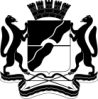 МЭРИЯгорода НовосибирскаКОМИТЕТ ПО ДЕЛАМ МОЛОДЁЖИПРИКАЗОб утверждении единой формы расписания и режима работы специалистов по работе с молодёжью учреждений сферы молодёжной политики На основании п. 1.3. приказа от 29.12.2012 № 486 «О мерах повышения эффективности работы учреждений сферы молодёжной политики» и в целях определения единых требований и эффективной организации деятельности специалистов учреждений сферы молодёжной политики, ПРИКАЗЫВАЮ:1. Руководителям муниципальных учреждений сферы молодёжной политики:1.1. Привести в соответствие с установленной формой (приложение 1) расписание клубов по интересам и график работы специалистов по работе с молодёжью.1.2. До 10.02.2013 подать обновлённую информацию в отдел мониторинга МКУ ГОМЦ МП «Стратегия».2. Инженеру Бортниковой Ю. С. ознакомить с приказом директоров муниципальных бюджетных учреждений отрасли молодёжной политики.3. Ответственным за исполнение приказа назначить заместителя председателя – начальника отдела организационно-аналитической работы и контроля комитета по делам молодёжи мэрии города Новосибирска Апарина А. В.Председатель комитета                                                                  Я. Ю. МалашенкоПриложение 1к приказу комитета по делам молодёжи мэрии города Новосибирскаот 28.01.2013 № 06Утверждаю:Директор МБУ МЦ«Креатив»_________А. А.Иванова «1» октября 2014 г.Расписаниезанятий клубных формированийГрафик работыспециалистов по работе с молодежьюОт 28.01.2013г. Новосибирск№ 06№ п\пФИО руководителя клубного формирования, нагрузкаНаправление и название клубного формированияНаполняемость групп клубного формированияМесто проведения (название учреждения, адрес, № кабинета)Расписание занятий клуба по интересамРасписание занятий клуба по интересамРасписание занятий клуба по интересамРасписание занятий клуба по интересамРасписание занятий клуба по интересамРасписание занятий клуба по интересамРасписание занятий клуба по интересам№ п\пФИО руководителя клубного формирования, нагрузкаНаправление и название клубного формированияНаполняемость групп клубного формированияМесто проведения (название учреждения, адрес, № кабинета)понедельниквторниксредачетвергпятницасубботавоскресенье1.ПетроваАнна Ивановна,1 ст.Содействие развитию активной жизненной позицииКлуб «Поэзия искусства»1 гр. – 10 чел.2 гр. – 10 чел.МЦ «Креатив»ул. Городская, 4, каб. № 11 гр.16.00 – 17.502 гр.18.00 – 20.001 гр.16.00 – 17.502 гр.18.00 – 20.001 гр.16.00 – 17.502 гр.18.00 – 20.001 гр.12.00 – 13.502 гр.14.00 – 16.001.ПетроваАнна Ивановна,1 ст.Содействие развитию активной жизненной позицииКлуб «Поэзия искусства»Иная деятельностьИная деятельность10.00 – 14.0011.00 – 15.0010.00 – 14.0011.00 – 15.0010.00 – 14.002.ИвановИван Иванович,0,5 ст.Содействие формированию ЗОЖКлуб каратэ «Геркулес»1 гр. – 9 чел.2 гр. – 6 чел.МЦ «Креатив»ул. Городская, 4, спортивный зал1 гр.17.00 – 18.502 гр.19.00 – 21.001 гр.17.00 – 18.502 гр.19.00 – 21.001 гр.17.00 – 17.502 гр.18.00 – 19.002.ИвановИван Иванович,0,5 ст.Содействие формированию ЗОЖКлуб каратэ «Геркулес»Иная деятельностьИная деятельность16.00 – 19.0016.00 – 19.0015.00 – 17.003.ОрловаЕлена Николаевна, 0,5 ст.Поддержка молодой семьиКлуб молодой семьи «Настроение»1 гр. – 5 чел.2 гр. – 5 чел.3 гр. – 5 чел.4 гр. – 5 чел.МЦ «Креатив»ул. Городская, 4, каб. № 31 гр.17.00 – 17.402 гр.17.50 – 18.303 гр.18.40 – 19.104 гр.19.20 – 20.001 гр.17.00 – 17.402 гр.17.50 – 18.303 гр.18.40 – 19.104 гр.19.20 – 20.001 гр.17.00 – 17.402 гр.17.50 – 18.303 гр.18.40 – 19.104 гр.19.20 – 20.001, 2, 3, 4 гр. 11.00 – 12.003.ОрловаЕлена Николаевна, 0,5 ст.Поддержка молодой семьиКлуб молодой семьи «Настроение»Иная деятельностьИная деятельность10.00 – 15.0010.00 – 15.00№ п\пФИО специалиста, нагрузкаНаправление деятельности (согласно муниципальному заданию)Адрес рабочего места специалиста (название учреждения, адрес, № кабинета)График работыГрафик работыГрафик работыГрафик работыГрафик работыГрафик работыГрафик работы№ п\пФИО специалиста, нагрузкаНаправление деятельности (согласно муниципальному заданию)Адрес рабочего места специалиста (название учреждения, адрес, № кабинета)понедельниквторниксредачетвергпятницасубботавоскресенье1.ПетроваАнна Ивановна,0,5 ст.Содействие развитию активной жизненной позицииСП «Олимп», ул. Б. Богаткова, 201, каб. № 516.00-20.0016.00-20.0016.00-20.0016.00-20.0016.00-20.002.